Northumberland County Council JOB DESCRIPTIONNorthumberland County Council PERSON SPECIFICATIONPost Title: Control Room Operator – Valley CarePost Title: Control Room Operator – Valley CareDirector/Service/Sector: Adult Services– Valley CareDirector/Service/Sector: Adult Services– Valley CareOffice UseBand:        5 Band:        5 Workplace: Dinsdale HouseWorkplace: Dinsdale HouseJE Ref: 2183Responsible to: Policy & Finance OfficerResponsible to: Policy & Finance OfficerDate: June 2010Manager Lever: N/AJE Ref: 2183Job Purpose: Receive and respond to calls via Control Room computerised call management equipment. Assist users with various problems relating to housing, health, social care and any other problem and enquiry and liaise with Statutory or Voluntary agencies in order to assist them. To co-ordinate the telecare service, taking referrals, arranging installation and follow-up visits, as well as general administration. Job Purpose: Receive and respond to calls via Control Room computerised call management equipment. Assist users with various problems relating to housing, health, social care and any other problem and enquiry and liaise with Statutory or Voluntary agencies in order to assist them. To co-ordinate the telecare service, taking referrals, arranging installation and follow-up visits, as well as general administration. Job Purpose: Receive and respond to calls via Control Room computerised call management equipment. Assist users with various problems relating to housing, health, social care and any other problem and enquiry and liaise with Statutory or Voluntary agencies in order to assist them. To co-ordinate the telecare service, taking referrals, arranging installation and follow-up visits, as well as general administration. Job Purpose: Receive and respond to calls via Control Room computerised call management equipment. Assist users with various problems relating to housing, health, social care and any other problem and enquiry and liaise with Statutory or Voluntary agencies in order to assist them. To co-ordinate the telecare service, taking referrals, arranging installation and follow-up visits, as well as general administration. Job Purpose: Receive and respond to calls via Control Room computerised call management equipment. Assist users with various problems relating to housing, health, social care and any other problem and enquiry and liaise with Statutory or Voluntary agencies in order to assist them. To co-ordinate the telecare service, taking referrals, arranging installation and follow-up visits, as well as general administration. ResourcesStaffTraining staff that may be assigned.Training staff that may be assigned.Training staff that may be assigned.FinanceFinanceAdvising customers/professionals on the cost of the service/housing benefit etc.Advising customers/professionals on the cost of the service/housing benefit etc.Advising customers/professionals on the cost of the service/housing benefit etc.PhysicalPhysicalEnsuring confidential and accurate data is input and maintained accurately.Careful use of allocated tools, equipment and facilities.Security of buildingEnsuring confidential and accurate data is input and maintained accurately.Careful use of allocated tools, equipment and facilities.Security of buildingEnsuring confidential and accurate data is input and maintained accurately.Careful use of allocated tools, equipment and facilities.Security of buildingClientsClientsVulnerable Residents of Valley Care , Council employees, GP’s Police, Next of Kin, Social Services, private and voluntary sector organisations, General PublicVulnerable Residents of Valley Care , Council employees, GP’s Police, Next of Kin, Social Services, private and voluntary sector organisations, General PublicVulnerable Residents of Valley Care , Council employees, GP’s Police, Next of Kin, Social Services, private and voluntary sector organisations, General PublicDuties and key result areas:To identify callers requiring immediate emergency response and refer to appropriate emergency service.Provide verbal advice relating to health and first aid matters to neighbours, relatives and service users of Valleycare during crisis caused by accident, illness or other emergency situations.Dealing with deaths and coordinating the appropriate services to attend to certify cause of death.  Contacting NOK’s and informing of situation and giving relevant information in very distressing circumstances often during very busy and stressful times of high call volume and lone working.Dealing with difficult situations, enquiries and the day to day running of Valleycare when working unsupervised, day, night, weekends and all public holidays, often making decisions in the event of not being able to contact senior officers.During busy periods when working alone, using knowledge, experience and questioning skills to prioritise calls.Act as first point of contact for all communications directed to Control Centre and out of hours emergency contact, taking responsibility for handling each enquiry, establishing the nature of the call, identifying the appropriate assistance required from information given by the caller and see through to a satisfactory conclusion.  Participate in the training programme for newly appointed staff, i.e. call handling using PNC along with the day to day workings and procedures of the Control Centre facility.Receive, log and assess all out of hours emergency calls directed to the Control Centre and take appropriate action by advising callers of procedures and deciding which, if any, officers both Council and otherwise should be contacted.  Decide, depending on circumstances, whether or not to delegate a mobile warden to a particular incident as received by the Control Centre.Major responsibility for the health and well being of clients.On receipt of customer call, search computerised customer records, checking customer details and demographics and amending when required using effective questioning skills and respecting customer confidentiality adhering to relevant protocols and policies and legislative requirements.Troubleshoot technical issues relating to faulty equipment and provide appropriate solutions.Respond to Lone Worker emergency call-ins and take appropriate action to ensure staff safety.Provide accurate and up to date information and advice on services offered, including out of hours by the Valley Care, the Council and its partners. .Take ownership for resolving queries by referral to service units and external partners.Utilise relevant ICT systems to create, develop and maintain records, files and statistical information.Check, complete and file all forms received relating to termination of tenancy agreements and allocation sheets and Right to Buy sheets then amend all records appropriate to Valley Care users. At given periods, complete and file void control forms, amending vacant property lists, as appropriate, to Valley Care users.Receive and update relevant information, entering in Control Centre, provided by various professional bodies, and health care officials.Report and maintain individual records, relating to faults attended by Tunstall Telecom and amend log after completion of repair. Liaise with Tunstall Telecom relating to all procedures, including new installations, changes of procedures and correct use of updated equipment.  Returning batches of faulty equipment to Tunstall by logging in fault log and preparing for collection.  Receiving repaired equipment and re-programming where necessary and logging back into stock.Disaster Recovery coordination for the County of Northumberland.Contribute to project work to enhance and develop the service.Programme Lifeline & Telecare equipment, for installation into prospective Valley Care users homes, by using Control Centre PNC (and via lap-tops and new Tunstall software.Attend appropriate training courses.Ensure comprehensive records relating to individual service users are maintained with accuracy, updating as required.Receive, log and assess all out of hours housing repairs and queries for Homes for Northumberland and Isos Housing and decide on the appropriate course of action, if any, to take, passing to relevant contractors and workforce, checking databases, confirming addresses and violence registers to ensure safety of contractors.Homeless calls covering Northumberland, dealing with very agitated client base often exacerbated by non-responding on-call officers.Liaise with Handyperson Coordinator to arrange return of equipment, replacement of sensor batteries as appropriate.Dealing with customers threatening/attempting suicide.Arranging holiday and sickness cover for staff, monitoring of rota to ensure cover in place.Give financial advice re service charges, housing benefit, supporting people.Receive and record details of compliments, comments and complaints and provide advice and guidance to customers. Provide administrative support to the needs of the service.Liase with internal and external partners to build relationships, solve enquiries and provide feedback on services.Maintain high standards of customer care at all times and promote a culture of service excellence.Contribute to the continuous improvement of the service.The duties and responsibilities highlighted in this Job Description are indicative and may vary over time.  Post holders are expected to undertake other duties and responsibilities relevant to the nature, level and extent of the post and the grade has been established on this basis.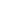 Duties and key result areas:To identify callers requiring immediate emergency response and refer to appropriate emergency service.Provide verbal advice relating to health and first aid matters to neighbours, relatives and service users of Valleycare during crisis caused by accident, illness or other emergency situations.Dealing with deaths and coordinating the appropriate services to attend to certify cause of death.  Contacting NOK’s and informing of situation and giving relevant information in very distressing circumstances often during very busy and stressful times of high call volume and lone working.Dealing with difficult situations, enquiries and the day to day running of Valleycare when working unsupervised, day, night, weekends and all public holidays, often making decisions in the event of not being able to contact senior officers.During busy periods when working alone, using knowledge, experience and questioning skills to prioritise calls.Act as first point of contact for all communications directed to Control Centre and out of hours emergency contact, taking responsibility for handling each enquiry, establishing the nature of the call, identifying the appropriate assistance required from information given by the caller and see through to a satisfactory conclusion.  Participate in the training programme for newly appointed staff, i.e. call handling using PNC along with the day to day workings and procedures of the Control Centre facility.Receive, log and assess all out of hours emergency calls directed to the Control Centre and take appropriate action by advising callers of procedures and deciding which, if any, officers both Council and otherwise should be contacted.  Decide, depending on circumstances, whether or not to delegate a mobile warden to a particular incident as received by the Control Centre.Major responsibility for the health and well being of clients.On receipt of customer call, search computerised customer records, checking customer details and demographics and amending when required using effective questioning skills and respecting customer confidentiality adhering to relevant protocols and policies and legislative requirements.Troubleshoot technical issues relating to faulty equipment and provide appropriate solutions.Respond to Lone Worker emergency call-ins and take appropriate action to ensure staff safety.Provide accurate and up to date information and advice on services offered, including out of hours by the Valley Care, the Council and its partners. .Take ownership for resolving queries by referral to service units and external partners.Utilise relevant ICT systems to create, develop and maintain records, files and statistical information.Check, complete and file all forms received relating to termination of tenancy agreements and allocation sheets and Right to Buy sheets then amend all records appropriate to Valley Care users. At given periods, complete and file void control forms, amending vacant property lists, as appropriate, to Valley Care users.Receive and update relevant information, entering in Control Centre, provided by various professional bodies, and health care officials.Report and maintain individual records, relating to faults attended by Tunstall Telecom and amend log after completion of repair. Liaise with Tunstall Telecom relating to all procedures, including new installations, changes of procedures and correct use of updated equipment.  Returning batches of faulty equipment to Tunstall by logging in fault log and preparing for collection.  Receiving repaired equipment and re-programming where necessary and logging back into stock.Disaster Recovery coordination for the County of Northumberland.Contribute to project work to enhance and develop the service.Programme Lifeline & Telecare equipment, for installation into prospective Valley Care users homes, by using Control Centre PNC (and via lap-tops and new Tunstall software.Attend appropriate training courses.Ensure comprehensive records relating to individual service users are maintained with accuracy, updating as required.Receive, log and assess all out of hours housing repairs and queries for Homes for Northumberland and Isos Housing and decide on the appropriate course of action, if any, to take, passing to relevant contractors and workforce, checking databases, confirming addresses and violence registers to ensure safety of contractors.Homeless calls covering Northumberland, dealing with very agitated client base often exacerbated by non-responding on-call officers.Liaise with Handyperson Coordinator to arrange return of equipment, replacement of sensor batteries as appropriate.Dealing with customers threatening/attempting suicide.Arranging holiday and sickness cover for staff, monitoring of rota to ensure cover in place.Give financial advice re service charges, housing benefit, supporting people.Receive and record details of compliments, comments and complaints and provide advice and guidance to customers. Provide administrative support to the needs of the service.Liase with internal and external partners to build relationships, solve enquiries and provide feedback on services.Maintain high standards of customer care at all times and promote a culture of service excellence.Contribute to the continuous improvement of the service.The duties and responsibilities highlighted in this Job Description are indicative and may vary over time.  Post holders are expected to undertake other duties and responsibilities relevant to the nature, level and extent of the post and the grade has been established on this basis.Duties and key result areas:To identify callers requiring immediate emergency response and refer to appropriate emergency service.Provide verbal advice relating to health and first aid matters to neighbours, relatives and service users of Valleycare during crisis caused by accident, illness or other emergency situations.Dealing with deaths and coordinating the appropriate services to attend to certify cause of death.  Contacting NOK’s and informing of situation and giving relevant information in very distressing circumstances often during very busy and stressful times of high call volume and lone working.Dealing with difficult situations, enquiries and the day to day running of Valleycare when working unsupervised, day, night, weekends and all public holidays, often making decisions in the event of not being able to contact senior officers.During busy periods when working alone, using knowledge, experience and questioning skills to prioritise calls.Act as first point of contact for all communications directed to Control Centre and out of hours emergency contact, taking responsibility for handling each enquiry, establishing the nature of the call, identifying the appropriate assistance required from information given by the caller and see through to a satisfactory conclusion.  Participate in the training programme for newly appointed staff, i.e. call handling using PNC along with the day to day workings and procedures of the Control Centre facility.Receive, log and assess all out of hours emergency calls directed to the Control Centre and take appropriate action by advising callers of procedures and deciding which, if any, officers both Council and otherwise should be contacted.  Decide, depending on circumstances, whether or not to delegate a mobile warden to a particular incident as received by the Control Centre.Major responsibility for the health and well being of clients.On receipt of customer call, search computerised customer records, checking customer details and demographics and amending when required using effective questioning skills and respecting customer confidentiality adhering to relevant protocols and policies and legislative requirements.Troubleshoot technical issues relating to faulty equipment and provide appropriate solutions.Respond to Lone Worker emergency call-ins and take appropriate action to ensure staff safety.Provide accurate and up to date information and advice on services offered, including out of hours by the Valley Care, the Council and its partners. .Take ownership for resolving queries by referral to service units and external partners.Utilise relevant ICT systems to create, develop and maintain records, files and statistical information.Check, complete and file all forms received relating to termination of tenancy agreements and allocation sheets and Right to Buy sheets then amend all records appropriate to Valley Care users. At given periods, complete and file void control forms, amending vacant property lists, as appropriate, to Valley Care users.Receive and update relevant information, entering in Control Centre, provided by various professional bodies, and health care officials.Report and maintain individual records, relating to faults attended by Tunstall Telecom and amend log after completion of repair. Liaise with Tunstall Telecom relating to all procedures, including new installations, changes of procedures and correct use of updated equipment.  Returning batches of faulty equipment to Tunstall by logging in fault log and preparing for collection.  Receiving repaired equipment and re-programming where necessary and logging back into stock.Disaster Recovery coordination for the County of Northumberland.Contribute to project work to enhance and develop the service.Programme Lifeline & Telecare equipment, for installation into prospective Valley Care users homes, by using Control Centre PNC (and via lap-tops and new Tunstall software.Attend appropriate training courses.Ensure comprehensive records relating to individual service users are maintained with accuracy, updating as required.Receive, log and assess all out of hours housing repairs and queries for Homes for Northumberland and Isos Housing and decide on the appropriate course of action, if any, to take, passing to relevant contractors and workforce, checking databases, confirming addresses and violence registers to ensure safety of contractors.Homeless calls covering Northumberland, dealing with very agitated client base often exacerbated by non-responding on-call officers.Liaise with Handyperson Coordinator to arrange return of equipment, replacement of sensor batteries as appropriate.Dealing with customers threatening/attempting suicide.Arranging holiday and sickness cover for staff, monitoring of rota to ensure cover in place.Give financial advice re service charges, housing benefit, supporting people.Receive and record details of compliments, comments and complaints and provide advice and guidance to customers. Provide administrative support to the needs of the service.Liase with internal and external partners to build relationships, solve enquiries and provide feedback on services.Maintain high standards of customer care at all times and promote a culture of service excellence.Contribute to the continuous improvement of the service.The duties and responsibilities highlighted in this Job Description are indicative and may vary over time.  Post holders are expected to undertake other duties and responsibilities relevant to the nature, level and extent of the post and the grade has been established on this basis.Duties and key result areas:To identify callers requiring immediate emergency response and refer to appropriate emergency service.Provide verbal advice relating to health and first aid matters to neighbours, relatives and service users of Valleycare during crisis caused by accident, illness or other emergency situations.Dealing with deaths and coordinating the appropriate services to attend to certify cause of death.  Contacting NOK’s and informing of situation and giving relevant information in very distressing circumstances often during very busy and stressful times of high call volume and lone working.Dealing with difficult situations, enquiries and the day to day running of Valleycare when working unsupervised, day, night, weekends and all public holidays, often making decisions in the event of not being able to contact senior officers.During busy periods when working alone, using knowledge, experience and questioning skills to prioritise calls.Act as first point of contact for all communications directed to Control Centre and out of hours emergency contact, taking responsibility for handling each enquiry, establishing the nature of the call, identifying the appropriate assistance required from information given by the caller and see through to a satisfactory conclusion.  Participate in the training programme for newly appointed staff, i.e. call handling using PNC along with the day to day workings and procedures of the Control Centre facility.Receive, log and assess all out of hours emergency calls directed to the Control Centre and take appropriate action by advising callers of procedures and deciding which, if any, officers both Council and otherwise should be contacted.  Decide, depending on circumstances, whether or not to delegate a mobile warden to a particular incident as received by the Control Centre.Major responsibility for the health and well being of clients.On receipt of customer call, search computerised customer records, checking customer details and demographics and amending when required using effective questioning skills and respecting customer confidentiality adhering to relevant protocols and policies and legislative requirements.Troubleshoot technical issues relating to faulty equipment and provide appropriate solutions.Respond to Lone Worker emergency call-ins and take appropriate action to ensure staff safety.Provide accurate and up to date information and advice on services offered, including out of hours by the Valley Care, the Council and its partners. .Take ownership for resolving queries by referral to service units and external partners.Utilise relevant ICT systems to create, develop and maintain records, files and statistical information.Check, complete and file all forms received relating to termination of tenancy agreements and allocation sheets and Right to Buy sheets then amend all records appropriate to Valley Care users. At given periods, complete and file void control forms, amending vacant property lists, as appropriate, to Valley Care users.Receive and update relevant information, entering in Control Centre, provided by various professional bodies, and health care officials.Report and maintain individual records, relating to faults attended by Tunstall Telecom and amend log after completion of repair. Liaise with Tunstall Telecom relating to all procedures, including new installations, changes of procedures and correct use of updated equipment.  Returning batches of faulty equipment to Tunstall by logging in fault log and preparing for collection.  Receiving repaired equipment and re-programming where necessary and logging back into stock.Disaster Recovery coordination for the County of Northumberland.Contribute to project work to enhance and develop the service.Programme Lifeline & Telecare equipment, for installation into prospective Valley Care users homes, by using Control Centre PNC (and via lap-tops and new Tunstall software.Attend appropriate training courses.Ensure comprehensive records relating to individual service users are maintained with accuracy, updating as required.Receive, log and assess all out of hours housing repairs and queries for Homes for Northumberland and Isos Housing and decide on the appropriate course of action, if any, to take, passing to relevant contractors and workforce, checking databases, confirming addresses and violence registers to ensure safety of contractors.Homeless calls covering Northumberland, dealing with very agitated client base often exacerbated by non-responding on-call officers.Liaise with Handyperson Coordinator to arrange return of equipment, replacement of sensor batteries as appropriate.Dealing with customers threatening/attempting suicide.Arranging holiday and sickness cover for staff, monitoring of rota to ensure cover in place.Give financial advice re service charges, housing benefit, supporting people.Receive and record details of compliments, comments and complaints and provide advice and guidance to customers. Provide administrative support to the needs of the service.Liase with internal and external partners to build relationships, solve enquiries and provide feedback on services.Maintain high standards of customer care at all times and promote a culture of service excellence.Contribute to the continuous improvement of the service.The duties and responsibilities highlighted in this Job Description are indicative and may vary over time.  Post holders are expected to undertake other duties and responsibilities relevant to the nature, level and extent of the post and the grade has been established on this basis.Duties and key result areas:To identify callers requiring immediate emergency response and refer to appropriate emergency service.Provide verbal advice relating to health and first aid matters to neighbours, relatives and service users of Valleycare during crisis caused by accident, illness or other emergency situations.Dealing with deaths and coordinating the appropriate services to attend to certify cause of death.  Contacting NOK’s and informing of situation and giving relevant information in very distressing circumstances often during very busy and stressful times of high call volume and lone working.Dealing with difficult situations, enquiries and the day to day running of Valleycare when working unsupervised, day, night, weekends and all public holidays, often making decisions in the event of not being able to contact senior officers.During busy periods when working alone, using knowledge, experience and questioning skills to prioritise calls.Act as first point of contact for all communications directed to Control Centre and out of hours emergency contact, taking responsibility for handling each enquiry, establishing the nature of the call, identifying the appropriate assistance required from information given by the caller and see through to a satisfactory conclusion.  Participate in the training programme for newly appointed staff, i.e. call handling using PNC along with the day to day workings and procedures of the Control Centre facility.Receive, log and assess all out of hours emergency calls directed to the Control Centre and take appropriate action by advising callers of procedures and deciding which, if any, officers both Council and otherwise should be contacted.  Decide, depending on circumstances, whether or not to delegate a mobile warden to a particular incident as received by the Control Centre.Major responsibility for the health and well being of clients.On receipt of customer call, search computerised customer records, checking customer details and demographics and amending when required using effective questioning skills and respecting customer confidentiality adhering to relevant protocols and policies and legislative requirements.Troubleshoot technical issues relating to faulty equipment and provide appropriate solutions.Respond to Lone Worker emergency call-ins and take appropriate action to ensure staff safety.Provide accurate and up to date information and advice on services offered, including out of hours by the Valley Care, the Council and its partners. .Take ownership for resolving queries by referral to service units and external partners.Utilise relevant ICT systems to create, develop and maintain records, files and statistical information.Check, complete and file all forms received relating to termination of tenancy agreements and allocation sheets and Right to Buy sheets then amend all records appropriate to Valley Care users. At given periods, complete and file void control forms, amending vacant property lists, as appropriate, to Valley Care users.Receive and update relevant information, entering in Control Centre, provided by various professional bodies, and health care officials.Report and maintain individual records, relating to faults attended by Tunstall Telecom and amend log after completion of repair. Liaise with Tunstall Telecom relating to all procedures, including new installations, changes of procedures and correct use of updated equipment.  Returning batches of faulty equipment to Tunstall by logging in fault log and preparing for collection.  Receiving repaired equipment and re-programming where necessary and logging back into stock.Disaster Recovery coordination for the County of Northumberland.Contribute to project work to enhance and develop the service.Programme Lifeline & Telecare equipment, for installation into prospective Valley Care users homes, by using Control Centre PNC (and via lap-tops and new Tunstall software.Attend appropriate training courses.Ensure comprehensive records relating to individual service users are maintained with accuracy, updating as required.Receive, log and assess all out of hours housing repairs and queries for Homes for Northumberland and Isos Housing and decide on the appropriate course of action, if any, to take, passing to relevant contractors and workforce, checking databases, confirming addresses and violence registers to ensure safety of contractors.Homeless calls covering Northumberland, dealing with very agitated client base often exacerbated by non-responding on-call officers.Liaise with Handyperson Coordinator to arrange return of equipment, replacement of sensor batteries as appropriate.Dealing with customers threatening/attempting suicide.Arranging holiday and sickness cover for staff, monitoring of rota to ensure cover in place.Give financial advice re service charges, housing benefit, supporting people.Receive and record details of compliments, comments and complaints and provide advice and guidance to customers. Provide administrative support to the needs of the service.Liase with internal and external partners to build relationships, solve enquiries and provide feedback on services.Maintain high standards of customer care at all times and promote a culture of service excellence.Contribute to the continuous improvement of the service.The duties and responsibilities highlighted in this Job Description are indicative and may vary over time.  Post holders are expected to undertake other duties and responsibilities relevant to the nature, level and extent of the post and the grade has been established on this basis.Work ArrangementsWork ArrangementsWork ArrangementsWork ArrangementsWork ArrangementsTransport requirements:Working patterns:Working conditions:Transport requirements:Working patterns:Working conditions:Some visits may be requiredRegularly deal with abusive, aggressive and threatening callers.Office based.Some visits may be requiredRegularly deal with abusive, aggressive and threatening callers.Office based.Some visits may be requiredRegularly deal with abusive, aggressive and threatening callers.Office based.Post Title: Control Room Operator – Valley Care Director/Service/Sector: Adult Services– Valley CareRef: 2183EssentialDesirableAssessbyKnowledge and QualificationsKnowledge and QualificationsKnowledge and QualificationsKnowledge and extensive experience of working in a pressurised control room environment implementing a full range of procedures and policies.A good general educationTelecare knowledge to advanced levelA sound working knowledge of the procedural and practical issues relating to customer services.An awareness of and interest in the current issues facing the council and the services it provides.Appreciates the relationship between customer care, cost, quality and performance.Willing to undertake appropriate training.Experience of dealing with dementia/Alzheimer clientsFirst AidGNVQ Customer Care Level 2 or equivalentCLAIT or equivalentAdvanced Telecare trainingApplication A, BSight of original certificates A, BInterviewExperienceExperienceExperienceTelephone contact with the public. Giving help advice and information.Proficient in using IT word processing, database and spreadsheet packagesKnowledge of working in a Health & Social Care sectorKnowledge of the concept and working of Telecare as a means of meeting the needs of vulnerable peopleExperience of working with the general publicExperience of working with outside agencies i.e. Social Services, Health Professionals, Fire Service, Charitable Organisations etcExperience of working alone during stressful periods of high volume calls, under pressure.Dealing with difficult and abusive customersFace to face contact with the publicDealing with a wide range of servicesDealing with others at different organisational levelsGathering, organising and managing informationSound knowledge of telecare equipment and servicesWorking a calls handling environmentTesting BApplication A, B C, D, E, F, GReference A, BInterview A, C, D, E, F, GSkills and competenciesSkills and competenciesSkills and competenciesIT literate Administration skills - ability to input, extract, interpret and record information from manual and computerised information sources Communicates clearly orally and in writingCustomer orientedAbility to deal with emergency situation in a calm and effective mannerGood listening skills utilising tact, diplomacy, empathy and understanding and instilling confidence in the customer.Negotiation skillsExcellent interpersonal skills and ability to communicate with a variety of people both face to face and on the telephoneAbility to work methodicallyAbility to troubleshoot technical problems and advise on technical issuesApplication AInterview B, C, D, E, F, GTesting AInterviewPhysical, mental and emotional demandsPhysical, mental and emotional demandsPhysical, mental and emotional demandsExcellent verbal communication skills with the ability to facilitate open discussion to determine customer and service requirements.  .  Use persuasion and negotiation skills dealing with complex and contentious information.Must be able to work as part of a team and have the ability to communicate effectively and motivate colleaguesMust be able to work alone and use initiativeEnthusiastic and committedProactive approach to problem solving and customer careAbility to work calmly and accurately under pressureDealing with emotionally demanding calls ie deaths, bereaved relatives, very ill customersUsing appropriate questioning skills to extract accurate information from patients/carers who may be in a very agitated state or have communication difficultiesFrequently dealing with callers who may be aggressive and/or abusive, especially during busy times and when non-emergency callers are kept on hold for long periods of time.Speedy and accurate responses in obtaining the appropriate services for customers especially in life threatening situationsOngoing lifting and handling of moderate to heavy weights.Prolonged periods of time spent sitting at a work station requiring periods of intense concentrationMoving stock in large boxes by means of loading onto a trolley and moving from room to room.  Filling stock cupboards.Use sensory skills to a high level with precision to determine if emergency situations are occurring and where speed is of the essence as delays could result in death or degradation to customer well being.Dealing regularly with intense emotional situation i.e. deaths, terminally ill and dying clients.  Clients with dementia/Alzheimers, learning difficulties.  Verbal abuse and threatening language.Staff trainingExchanging complex and contentious information over a variety of audiences.Organise own workload and prioritise accordingly.Work alone.Flexible approachApplicationInterview:  A,  B, C, D, E. FMotivationMotivationMotivationA corporate orientation and commitment to tackling issues across departmental boundaries.Dependable, reliable and good time keeper.Encourages and displays high standards of honesty, integrity, openness and respect for others.Helps managers create a positive work culture in which diverse individual contributions and perspectives are valued.Proactive and achievement orientatedWorks with minimal supervisionApplicationInterview:  A,  B, C, D, E. FOtherOtherOtherFlexible working as determined by the requirements of the service. Weekend and evening work may be requiredInterview A, B